1. Výzva MAS PošumavíFiche č. 1:  Modernizace výrobních faktorů zemědělského podniku pro zlepšování ochrany krajiny, podpory inovací a zvyšování konkurenční schopnosti zemědělských podnikatelůŽadatel: Petr KostrůnekNázev projektu: Rekonstrukce seníku a stájePopis projektu: Žadatel se rozhodl navázat na tradice soukromého hospodaření v místě  jeho rodinných kořenů. V současnosti je výměra obhospodařované půdy 13,23ha. Je chováno 44 ovcí, 8 koz a 3 prasata. Rekonstrukcí hospodářských budov došlo k vytvoření prostor pro ustájení části hospodářských zvířat a uskladnění objemových krmiv pro jejich spotřebu. V rámci projektu žadatel zasadil na pozemku č.213/1 na LV 251 k.ú. Týnec u Hliněného Újezdu na vlastní náklady 10 ks listnatých stromů v celkové hodnotě 10 000 Kč. Dřeviny budou později sloužit ke zpevnění meze a zamezení eroze. Kontakt:  Petr Kostrůnek Tel: 603 180 736, tlusty-mnich@seznam.cz Reg.č. žádosti: 17/001/19210/232/110/000591Částka požadované dotace: 588 000,-Kč			Vyplacená dotace: 588 000,-Kč  	Celkové náklady projektu: 1 232 344,49 KčDatum podpisu Dohody:  28.5.2018Zaregistrování žádosti o platbu: 17.6.2019Datum schválení platby: 12.3.2020	Výsledek projektu: Výsledkem projektu byla rekonstrukce seníku a stáje (střešní opláštění, nová betonová podlaha a osazení větracích a vězdových otvorů). Došlo tak k vytvoření skladovacích prostor pro krmiva a dalších zemědělských produktů a k vytvoření prostor pro ustájení hospodářských zvýřat. Tímto způsobem se navýšila živočišná výroba a konkurenceschopnost zemědělce. Foto: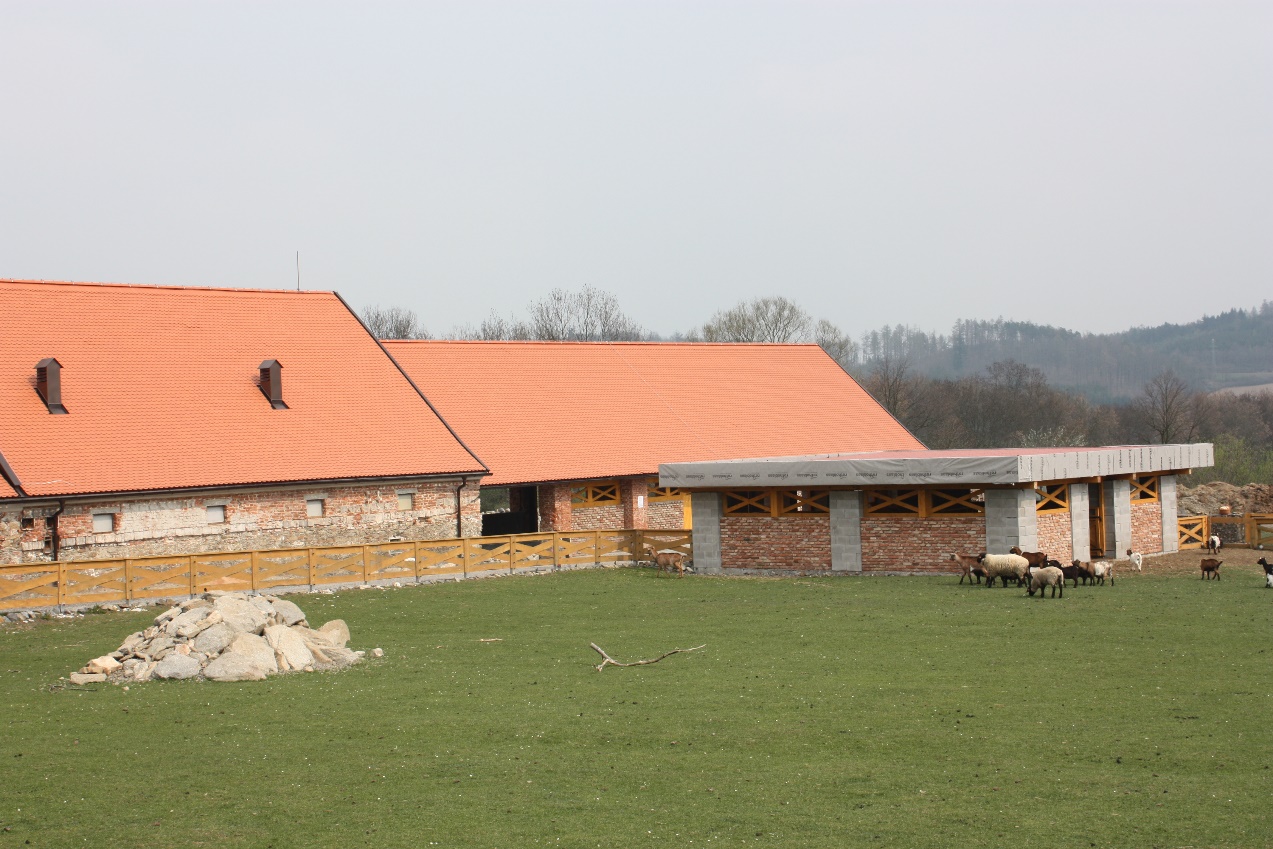 